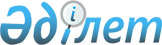 О внесении изменений в решение Туркестанского областного маслихата от 9 декабря 2019 года № 44/472-VI "Об областном бюджете на 2020-2022 годы"
					
			С истёкшим сроком
			
			
		
					Решение Туркестанского областного маслихата от 21 августа 2020 года № 51/531-VI. Зарегистрировано Департаментом юстиции Туркестанской области 21 августа 2020 года № 5757. Прекращено действие в связи с истечением срока
      В соответствии с пунктом 4 статьи 106 Бюджетного кодекса Республики Казахстан от 4 декабря 2008 года, подпунктом 1) пункта 1 статьи 6 Закона Республики Казахстан от 23 января 2001 года "О местном государственном управлении и самоуправлении в Республике Казахстан" Туркестанский областной маслихат РЕШИЛ:
      1. Внести в решение Туркестанского областного маслихата от 9 декабря 2019 года № 44/472-VI "Об областном бюджете на 2020-2022 годы" (зарегистрировано в реестре государственной регистрации нормативных правовых актов за № 5296, опубликовано в эталонном контрольном банке нормативных правовых актов Республики Казахстан в электронном виде 19 декабря 2019 года) следующие изменения:
      пункт 1 изложить в следующей редакции:
      "1. Утвердить областной бюджет Туркестанской области на 2020-2022 годы согласно приложениям 1, 2 и 3 соответственно, в том числе на 2020 год в следующих объемах:
      1) доходы – 703 762 549 тысяч тенге, в том числе:
      налоговые поступления – 24 905 717 тысяч тенге;
      неналоговые поступления – 4 778 091 тысяч тенге;
      поступления от продажи основного капитала – 5 323 тысяч тенге;
      поступления трансфертов – 674 073 418 тысяч тенге;
      2) затраты – 741 039 270 тысяч тенге;
      3) чистое бюджетное кредитование – 54 254 409 тысяч тенге, в том числе:
      бюджетные кредиты – 60 142 883 тысяч тенге;
      погашение бюджетных кредитов – 5 888 474 тысяч тенге;
      4) сальдо по операциям с финансовыми активами – 172 039 тысяч тенге, в том числе:
      приобретение финансовых активов – 172 039 тысяч тенге;
      5) дефицит бюджета – - 91 703 169 тысяч тенге;
      6) финансирование дефицита бюджета – 91 703 169 тысяч тенге.";
      пункт 2 изложить в следующей редакции:
      "2. Установить на 2020 год норматив распределения общей суммы поступлений корпоративного подоходного, индивидуального подоходного налогов и социального налога:
      по корпоративному подоходному налогу с юридических лиц, за исключением поступлений от субъектов крупного предпринимательства и организаций нефтяного сектора, в районные (городов областного значения) бюджеты – 50 процентов;
      в областной бюджет от районов (городов областного значения) – 50 процентов;
      по индивидуальному подоходному налогу с доходов, облагаемых у источника выплаты:
      в бюджет района Байдибек – 49,4 процента;
      Жетысайского района – 40,3 процента;
      Казыгуртского района – 38,7 процента;
      Келесского района – 50 процентов;
      Мактааральского района – 39,5 процента;
      Ордабасынского района – 59,5 процента;
      Отрарского района – 42,5 процента;
      Сайрамского района – 42 процента;
      Сарыагашского района – 40,6 процента;
      Сузакского района – 48 процентов;
      Толебийского района – 41,5 процента;
      Тюлькубасского района – 40,4 процента;
      Шардаринского района – 33,8 процента;
      города Арысь – 67,2 процента;
      города Кентау – 28 процентов;
      города Туркестан – 98,4 процентов;
      в областной бюджет:
      от района Байдибек – 50,6 процента;
      Жетысайского района – 59,7 процента;
      Казыгуртского района – 61,3 процента;
      Келесского района – 50 процентов;
      Мактааральского района – 60,5 процента;
      Ордабасынского района – 40,5 процента;
      Отрарского района – 57,5 процента;
      Сайрамского района – 58 процентов;
      Сарыагашского района – 59,4 процента;
      Сузакского района – 52 процента;
      Толебийского района – 58,5 процента;
      Тюлькубасского района – 59,6 процента;
      Шардаринского района – 66,2 процента;
      города Арысь – 32,8 процента;
      города Кентау – 72 процента;
      города Туркестан – 1,6 процента;
      по индивидуальному подоходному налогу с доходов, не облагаемых у источника выплаты, в районные (городов областного значения) бюджеты – 100 процентов;
      по индивидуальному подоходному налогу с доходов иностранных граждан, не облагаемых у источника выплаты, кроме городов Кентау и Туркестан, в районные (городов областного значения) бюджеты – 50 процентов;
      в бюджет города Кентау – 35,9 процента;
      города Туркестан – 13,8 процента;
      в областной бюджет, кроме городов Кентау и Туркестан, от районов (городов областного значения) – 50 процентов;
      от города Кентау – 64,1 процента;
      города Туркестан – 86,2 процента;
      по социальному налогу, кроме Казыгуртского, Ордабасынского, Келесского районов и городов Кентау, Туркестан, в районные (городов областного значения) бюджеты – 50 процентов:
      в бюджет Казыгуртского района – 39,8 процента;
      Ордабасынского района – 51,9 процента;
      Келесского района – 42,4 процента;
      города Кентау – 39,2 процента;
      города Туркестан – 100 процентов;
      в областной бюджет, кроме Казыгуртского, Ордабасынского, Келесского районов и городов Кентау, Туркестан, от районов (городов областного значения) – 50 процентов;
      от Казыгуртского района – 60,2 процента;
      Ордабасынского района – 48,1 процента;
      Келесского района – 57,6 процента;
      города Кентау – 60,8 процента.";
      в пункте 9: 
      цифры "1 357 528" заменить цифрами "1 857 528";
      приложение 1 к указанному решению изложить в новой редакции согласно приложению к настоящему решению.
      2. Государственному учреждению "Аппарат Туркестанского областного маслихата" в порядке, установленном законодательством Республики Казахстан, обеспечить:
      1) государственную регистрацию настоящего решения в Республиканском государственном учреждении "Департамент юстиции Туркестанской области Министерства юстиции Республики Казахстан";
      2) размещение настоящего решения на интернет-ресурсе Туркестанского областного маслихата после его официального опубликования. 
      3. Настоящее решение вводится в действие с 1 января 2020 года. Областной бюджет на 2020 год
					© 2012. РГП на ПХВ «Институт законодательства и правовой информации Республики Казахстан» Министерства юстиции Республики Казахстан
				
      Председатель сессии Туркестанского

      областного маслихата

Р. Танирбергенов

      Секретарь Туркестанского

      областного маслихата

К. Балабиев
Приложение к решению
Туркестанского областного
маслихата от 21 августа 2020
года № 51/531-VIПриложение 1 к решению
Туркестанского областного
маслихата от 9 декабря 2019
года № 44/472-VI
Категория 
Категория 
Категория 
Категория 
Наименование 
Сумма, тысяч тенге
Класс
Класс
Класс
Сумма, тысяч тенге
Подкласс
Подкласс
Подкласс
Сумма, тысяч тенге
1
1
1
1
2
2
3
I. Доходы
I. Доходы
703 762 549
Налоговые поступления
Налоговые поступления
24 905 717
1
Налоговые поступления
Налоговые поступления
24 905 717
01
Подоходный налог
Подоходный налог
13 720 932
1
Корпоративный подоходный налог
Корпоративный подоходный налог
2 159 915
2
Индивидуальный подоходный налог
Индивидуальный подоходный налог
11 561 017
03
Социальный налог
Социальный налог
9 779 315
1
Социальный налог
Социальный налог
9 779 315
05
Внутренние налоги на товары, работы и услуги
Внутренние налоги на товары, работы и услуги
1 405 470
3
Поступления за использование природных и других ресурсов
Поступления за использование природных и других ресурсов
1 069 603
4
Сборы за ведение предпринимательской и профессиональной деятельности
Сборы за ведение предпринимательской и профессиональной деятельности
335 867
Неналоговые поступления
Неналоговые поступления
4 778 091
2
Неналоговые поступления
Неналоговые поступления
4 778 091
01
Доходы от государственной собственности
Доходы от государственной собственности
428 104
1
Поступления части чистого дохода государственных предприятий
Поступления части чистого дохода государственных предприятий
4 527
3
Дивиденды на государственные пакеты акций, находящиеся в государственной собственности
Дивиденды на государственные пакеты акций, находящиеся в государственной собственности
44 714
5
Доходы от аренды имущества, находящегося в государственной собственности
Доходы от аренды имущества, находящегося в государственной собственности
26 618
7
Вознаграждения по кредитам, выданным из государственного бюджета
Вознаграждения по кредитам, выданным из государственного бюджета
352 245
04
Штрафы, пени, санкции, взыскания, налагаемые государственными учреждениями, финансируемыми из государственного бюджета, а также содержащимися и финансируемыми из бюджета (сметы расходов) Национального Банка Республики Казахстан
Штрафы, пени, санкции, взыскания, налагаемые государственными учреждениями, финансируемыми из государственного бюджета, а также содержащимися и финансируемыми из бюджета (сметы расходов) Национального Банка Республики Казахстан
2 501 798
1
Штрафы, пени, санкции, взыскания, налагаемые государственными учреждениями, финансируемыми из государственного бюджета, а также содержащимися и финансируемыми из бюджета (сметы расходов) Национального Банка Республики Казахстан, за исключением поступлений от организаций нефтяного сектора и в Фонд компенсации потерпевшим
Штрафы, пени, санкции, взыскания, налагаемые государственными учреждениями, финансируемыми из государственного бюджета, а также содержащимися и финансируемыми из бюджета (сметы расходов) Национального Банка Республики Казахстан, за исключением поступлений от организаций нефтяного сектора и в Фонд компенсации потерпевшим
2 501 798
06
Прочие неналоговые поступления
Прочие неналоговые поступления
1 848 189
1
Прочие неналоговые поступления
Прочие неналоговые поступления
1 848 189
Поступления от продажи основного капитала
Поступления от продажи основного капитала
5 323
3
Поступления от продажи основного капитала
Поступления от продажи основного капитала
5 323
01
Продажа государственного имущества, закрепленного за государственными учреждениями
Продажа государственного имущества, закрепленного за государственными учреждениями
5 323
1
Продажа государственного имущества, закрепленного за государственными учреждениями
Продажа государственного имущества, закрепленного за государственными учреждениями
5 323
Поступления трансфертов
Поступления трансфертов
674 073 418
4
Поступления трансфертов
Поступления трансфертов
674 073 418
01
Трансферты из нижестоящих органов государственного управления
Трансферты из нижестоящих органов государственного управления
4 655 391
2
Трансферты из районных (городов областного значения) бюджетов
Трансферты из районных (городов областного значения) бюджетов
4 655 391
02
Трансферты из вышестоящих органов государственного управления
Трансферты из вышестоящих органов государственного управления
661 638 027
1
Трансферты из республиканского бюджета
Трансферты из республиканского бюджета
661 638 027
03
Трансферты в областные бюджеты, бюджеты города республиканского значения, столицы
Трансферты в областные бюджеты, бюджеты города республиканского значения, столицы
7 780 000
1
Взаимоотношения областного бюджета, бюджетов города республиканского значения, столицы с другими областными бюджетами, бюджетами города республиканского значения, столицы
Взаимоотношения областного бюджета, бюджетов города республиканского значения, столицы с другими областными бюджетами, бюджетами города республиканского значения, столицы
7 780 000
Функциональная группа Наименование
Функциональная группа Наименование
Функциональная группа Наименование
Функциональная группа Наименование
Функциональная группа Наименование
Функциональная группа Наименование
Сумма, тысяч тенге
Функциональная подгруппа 
Функциональная подгруппа 
Функциональная подгруппа 
Функциональная подгруппа 
Функциональная подгруппа 
Сумма, тысяч тенге
Администратор бюджетных программ 
Администратор бюджетных программ 
Администратор бюджетных программ 
Администратор бюджетных программ 
Сумма, тысяч тенге
Программа 
Программа 
Программа 
Сумма, тысяч тенге
1
1
1
1
2
2
3
II. Затраты
II. Затраты
741 039 270
01
Государственные услуги общего характера
Государственные услуги общего характера
22 372 431
1
Представительные, исполнительные и другие органы, выполняющие общие функции государственного управления
Представительные, исполнительные и другие органы, выполняющие общие функции государственного управления
2 983 477
110
Аппарат маслихата области
Аппарат маслихата области
140 962
001
Услуги по обеспечению деятельности маслихата области
Услуги по обеспечению деятельности маслихата области
131 962
003
Капитальные расходы государственного органа
Капитальные расходы государственного органа
9 000
120
Аппарат акима области
Аппарат акима области
2 406 643
001
Услуги по обеспечению деятельности акима области
Услуги по обеспечению деятельности акима области
2 106 598
004
Капитальные расходы государственного органа
Капитальные расходы государственного органа
86 451
009
Обеспечение и проведение выборов акимов городов районного значения, сел, поселков, сельских округов
Обеспечение и проведение выборов акимов городов районного значения, сел, поселков, сельских округов
32 695
013
Обеспечение деятельности Ассамблеи народа Казахстана области
Обеспечение деятельности Ассамблеи народа Казахстана области
160 899
102
Трансферты другим уровням государственного управления на проведение мероприятий за счет чрезвычайного резерва Правительства Республики Казахстан
Трансферты другим уровням государственного управления на проведение мероприятий за счет чрезвычайного резерва Правительства Республики Казахстан
113
Целевые текущие трансферты нижестоящим бюджетам
Целевые текущие трансферты нижестоящим бюджетам
20 000
282
Ревизионная комиссия области
Ревизионная комиссия области
435 872
001
Услуги по обеспечению деятельности ревизионной комиссии области 
Услуги по обеспечению деятельности ревизионной комиссии области 
420 259
003
Капитальные расходы государственного органа
Капитальные расходы государственного органа
15 613
2
Финансовая деятельность
Финансовая деятельность
317 092
718
Управление государственных закупок области
Управление государственных закупок области
109 843
001
Услуги по реализации государственной политики в области государственных закупок на местном уровне
Услуги по реализации государственной политики в области государственных закупок на местном уровне
109 843
751
Управление финансов и государственных активов области
Управление финансов и государственных активов области
207 249
001
Услуги по реализации государственной политики в области исполнения местного бюджета и управления коммунальной собственностью
Услуги по реализации государственной политики в области исполнения местного бюджета и управления коммунальной собственностью
205 125
009
Приватизация, управление коммунальным имуществом, постприватизационная деятельность и регулирование споров, связанных с этим
Приватизация, управление коммунальным имуществом, постприватизационная деятельность и регулирование споров, связанных с этим
2 124
5
Планирование и статистическая деятельность
Планирование и статистическая деятельность
276 249
750
Управление стратегии и экономического развития области
Управление стратегии и экономического развития области
276 249
001
Услуги по реализации государственной политики в области формирования и развития экономической политики, системы государственного планирования
Услуги по реализации государственной политики в области формирования и развития экономической политики, системы государственного планирования
264 249
005
Капитальные расходы государственного органа
Капитальные расходы государственного органа
12 000
9
Прочие государственные услуги общего характера
Прочие государственные услуги общего характера
18 795 613
271
Управление строительства области
Управление строительства области
18 795 613
061
Развитие объектов государственных органов
Развитие объектов государственных органов
18 795 613
02
Оборона
Оборона
988 615
1
Военные нужды
Военные нужды
284 661
120
Аппарат акима области
Аппарат акима области
284 661
010
Мероприятия в рамках исполнения всеобщей воинской обязанности
Мероприятия в рамках исполнения всеобщей воинской обязанности
95 662
011
Подготовка территориальной обороны и территориальная оборона областного масштаба
Подготовка территориальной обороны и территориальная оборона областного масштаба
188 999
2
Организация работы по чрезвычайным ситуациям
Организация работы по чрезвычайным ситуациям
703 954
120
Аппарат акима области
Аппарат акима области
547 859
012
Мобилизационная подготовка и мобилизация областного масштаба
Мобилизационная подготовка и мобилизация областного масштаба
124 820
014
Предупреждение и ликвидация чрезвычайных ситуаций областного масштаба
Предупреждение и ликвидация чрезвычайных ситуаций областного масштаба
423 039
271
Управление строительства области
Управление строительства области
110 075
002
Развитие объектов мобилизационной подготовки и чрезвычайных ситуаций
Развитие объектов мобилизационной подготовки и чрезвычайных ситуаций
110 075
287
Территориальный орган, уполномоченных органов в области чрезвычайных ситуаций природного и техногенного характера, гражданской обороны, финансируемый из областного бюджета
Территориальный орган, уполномоченных органов в области чрезвычайных ситуаций природного и техногенного характера, гражданской обороны, финансируемый из областного бюджета
46 020
004
Предупреждение и ликвидация чрезвычайных ситуаций областного масштаба
Предупреждение и ликвидация чрезвычайных ситуаций областного масштаба
46 020
03
Общественный порядок, безопасность, правовая, судебная, уголовно-исполнительная деятельность
Общественный порядок, безопасность, правовая, судебная, уголовно-исполнительная деятельность
9 502 074
1
Правоохранительная деятельность
Правоохранительная деятельность
9 502 074
252
Исполнительный орган внутренних дел, финансируемый из областного бюджета
Исполнительный орган внутренних дел, финансируемый из областного бюджета
8 625 490
001
Услуги по реализации государственной политики в области обеспечения охраны общественного порядка и безопасности на территории области
Услуги по реализации государственной политики в области обеспечения охраны общественного порядка и безопасности на территории области
8 136 078
003
Поощрение граждан, участвующих в охране общественного порядка
Поощрение граждан, участвующих в охране общественного порядка
2 613
006
Капитальные расходы государственного органа
Капитальные расходы государственного органа
486 799
271
Управление строительства области
Управление строительства области
876 584
003
Развитие объектов органов внутренних дел 
Развитие объектов органов внутренних дел 
866 640
053
Строительство объектов общественного порядка и безопасности
Строительство объектов общественного порядка и безопасности
9 944
04
Образование
Образование
107 956 640
2
Начальное, основное среднее и общее среднее образование
Начальное, основное среднее и общее среднее образование
9 248 932
271
Управление строительства области
Управление строительства области
774 373
086
Строительство и реконструкция объектов начального, основного среднего и общего среднего образования
Строительство и реконструкция объектов начального, основного среднего и общего среднего образования
774 373
285
Управление физической культуры и спорта области
Управление физической культуры и спорта области
2 703 090
006
Дополнительное образование для детей и юношества по спорту
Дополнительное образование для детей и юношества по спорту
2 212 987
007
Общеобразовательное обучение одаренных в спорте детей в специализированных организациях образования
Общеобразовательное обучение одаренных в спорте детей в специализированных организациях образования
490 103
753
Управление развития человеческого потенциала области
Управление развития человеческого потенциала области
5 771 469
003
Общеобразовательное обучение по специальным образовательным учебным программам
Общеобразовательное обучение по специальным образовательным учебным программам
2 671 847
006
Общеобразовательное обучение одаренных детей в специализированных организациях образования
Общеобразовательное обучение одаренных детей в специализированных организациях образования
3 099 622
4
Техническое и профессиональное, послесреднее образование
Техническое и профессиональное, послесреднее образование
17 656 094
271
Управление строительства области
Управление строительства области
2 000
099
Строительство и реконструкция объектов технического, профессионального и послесреднего образования
Строительство и реконструкция объектов технического, профессионального и послесреднего образования
2 000
753
Управление развития человеческого потенциала области
Управление развития человеческого потенциала области
17 109 438
024
Подготовка специалистов в организациях технического и профессионального образования
Подготовка специалистов в организациях технического и профессионального образования
17 109 438
754
Управление общественного здоровья области
Управление общественного здоровья области
544 656
043
Подготовка специалистов в организациях технического и профессионального, послесреднего образования
Подготовка специалистов в организациях технического и профессионального, послесреднего образования
530 707
044
Оказание социальной поддержки обучающимся по программам технического и профессионального, послесреднего образования
Оказание социальной поддержки обучающимся по программам технического и профессионального, послесреднего образования
13 949
5
Переподготовка и повышение квалификации специалистов
Переподготовка и повышение квалификации специалистов
3 924 221
120
Аппарат акима области
Аппарат акима области
13 040
019
Обучение участников избирательного процесса
Обучение участников избирательного процесса
13 040
753
Управление развития человеческого потенциала области
Управление развития человеческого потенциала области
3 755 765
052
Повышение квалификации, подготовка и переподготовка кадров в рамках Государственной программы развития продуктивной занятости и массового предпринимательства на 2017 – 2021 годы "Еңбек"
Повышение квалификации, подготовка и переподготовка кадров в рамках Государственной программы развития продуктивной занятости и массового предпринимательства на 2017 – 2021 годы "Еңбек"
3 755 765
754
Управление общественного здоровья области
Управление общественного здоровья области
155 416
005
Повышение квалификации и переподготовка кадров
Повышение квалификации и переподготовка кадров
155 416
6
Высшее и послевузовское образование
Высшее и послевузовское образование
1 234 969
753
Управление развития человеческого потенциала области
Управление развития человеческого потенциала области
1 234 969
057
Подготовка специалистов с высшим, послевузовским образованием и оказание социальной поддержки обучающимся
Подготовка специалистов с высшим, послевузовским образованием и оказание социальной поддержки обучающимся
1 234 969
9
Прочие услуги в области образования
Прочие услуги в области образования
75 892 424
753
Управление развития человеческого потенциала области
Управление развития человеческого потенциала области
75 892 424
001
Услуги по реализации государственной политики на местном уровне в области развития человеческого потенциала
Услуги по реализации государственной политики на местном уровне в области развития человеческого потенциала
213 047
005
Приобретение и доставка учебников, учебно-методических комплексов для областных государственных учреждений образования
Приобретение и доставка учебников, учебно-методических комплексов для областных государственных учреждений образования
67 796
007
Проведение школьных олимпиад, внешкольных мероприятий и конкурсов областного масштаба
Проведение школьных олимпиад, внешкольных мероприятий и конкурсов областного масштаба
295 897
011
Обследование психического здоровья детей и подростков и оказание психолого-медико-педагогической консультативной помощи населению
Обследование психического здоровья детей и подростков и оказание психолого-медико-педагогической консультативной помощи населению
866 429
019
Присуждение грантов областным государственным учреждениям образования за высокие показатели работы
Присуждение грантов областным государственным учреждениям образования за высокие показатели работы
22 171
029
Методическая работа
Методическая работа
249 751
067
Капитальные расходы подведомственных государственных учреждений и организаций
Капитальные расходы подведомственных государственных учреждений и организаций
3 023 278
113
Целевые текущие трансферты нижестоящим бюджетам
Целевые текущие трансферты нижестоящим бюджетам
71 154 055
05
Здравоохранение
Здравоохранение
13 573 044
2
Охрана здоровья населения
Охрана здоровья населения
3 685 937
271
Управление строительства области
Управление строительства области
2 289 757
038
Строительство и реконструкция объектов здравоохранения
Строительство и реконструкция объектов здравоохранения
2 289 757
754
Управление общественного здоровья области
Управление общественного здоровья области
1 396 180
007
Пропаганда здорового образа жизни
Пропаганда здорового образа жизни
183 845
015
Возмещение лизинговых платежей по санитарному транспорту, приобретенных на условиях финансового лизинга
Возмещение лизинговых платежей по санитарному транспорту, приобретенных на условиях финансового лизинга
347 519
041
Дополнительное обеспечение гарантированного объема бесплатной медицинской помощи по решению местных представительных органов областей
Дополнительное обеспечение гарантированного объема бесплатной медицинской помощи по решению местных представительных органов областей
864 297
042
Проведение медицинской организацией мероприятий, снижающих половое влечение, осуществляемые на основании решения суда
Проведение медицинской организацией мероприятий, снижающих половое влечение, осуществляемые на основании решения суда
519
3
Специализированная медицинская помощь
Специализированная медицинская помощь
5 807 510
754
Управление общественного здоровья области
Управление общественного здоровья области
5 807 510
027
Централизованный закуп и хранение вакцин и других медицинских иммунобиологических препаратов для проведения иммунопрофилактики населения
Централизованный закуп и хранение вакцин и других медицинских иммунобиологических препаратов для проведения иммунопрофилактики населения
5 807 510
5
Другие виды медицинской помощи
Другие виды медицинской помощи
57 439
754
Управление общественного здоровья области
Управление общественного здоровья области
57 439
029
Областные базы специального медицинского снабжения
Областные базы специального медицинского снабжения
57 439
9
Прочие услуги в области здравоохранения
Прочие услуги в области здравоохранения
4 022 158
754
Управление общественного здоровья области
Управление общественного здоровья области
4 022 158
001
Услуги по реализации государственной политики на местном уровне в области общественного здоровья
Услуги по реализации государственной политики на местном уровне в области общественного здоровья
242 083
003
Капитальные расходы государственных органов здравоохранения
Капитальные расходы государственных органов здравоохранения
004
Капитальные расходы медицинских организаций здравоохранения
Капитальные расходы медицинских организаций здравоохранения
3 464 073
008
Реализация мероприятий по профилактике и борьбе со СПИД в Республике Казахстан
Реализация мероприятий по профилактике и борьбе со СПИД в Республике Казахстан
56 642
016
Обеспечение граждан бесплатным или льготным проездом за пределы населенного пункта на лечение
Обеспечение граждан бесплатным или льготным проездом за пределы населенного пункта на лечение
65 716
018
Информационно-аналитические услуги в области здравоохранения
Информационно-аналитические услуги в области здравоохранения
45 350
023
Социальная поддержка медицинских и фармацевтических работников, направленных для работы в сельскую местность
Социальная поддержка медицинских и фармацевтических работников, направленных для работы в сельскую местность
148 294
06
Социальная помощь и социальное обеспечение
Социальная помощь и социальное обеспечение
54 723 595
1
Социальное обеспечение
Социальное обеспечение
3 519 680
256
Управление координации занятости и социальных программ области
Управление координации занятости и социальных программ области
2 833 584
002
Предоставление специальных социальных услуг для престарелых и инвалидов в медико-социальных учреждениях (организациях) общего типа, в центрах оказания специальных социальных услуг, в центрах социального обслуживания
Предоставление специальных социальных услуг для престарелых и инвалидов в медико-социальных учреждениях (организациях) общего типа, в центрах оказания специальных социальных услуг, в центрах социального обслуживания
642 548
012
Предоставление специальных социальных услуг для детей-инвалидов в государственных медико-социальных учреждениях (организациях) для детей с нарушениями функций опорно-двигательного аппарата, в центрах оказания специальных социальных услуг, в центрах социального обслуживания
Предоставление специальных социальных услуг для детей-инвалидов в государственных медико-социальных учреждениях (организациях) для детей с нарушениями функций опорно-двигательного аппарата, в центрах оказания специальных социальных услуг, в центрах социального обслуживания
398 964
013
Предоставление специальных социальных услуг для инвалидов с психоневрологическими заболеваниями, в психоневрологических медико-социальных учреждениях (организациях), в центрах оказания специальных социальных услуг, в центрах социального обслуживания
Предоставление специальных социальных услуг для инвалидов с психоневрологическими заболеваниями, в психоневрологических медико-социальных учреждениях (организациях), в центрах оказания специальных социальных услуг, в центрах социального обслуживания
1 114 785
014
Предоставление специальных социальных услуг для престарелых, инвалидов, в том числе детей-инвалидов, в реабилитационных центрах
Предоставление специальных социальных услуг для престарелых, инвалидов, в том числе детей-инвалидов, в реабилитационных центрах
677 287
271
Управление строительства области
Управление строительства области
30 647
039
Строительство и реконструкция объектов социального обеспечения
Строительство и реконструкция объектов социального обеспечения
30 647
753
Управление развития человеческого потенциала области
Управление развития человеческого потенциала области
655 449
015
Социальное обеспечение сирот, детей, оставшихся без попечения родителей
Социальное обеспечение сирот, детей, оставшихся без попечения родителей
563 588
016
Обеспечение защиты прав и интересов детей, находящихся в воспитательных учреждениях
Обеспечение защиты прав и интересов детей, находящихся в воспитательных учреждениях
91 861
2
Социальная помощь
Социальная помощь
1 825 798
256
Управление координации занятости и социальных программ области
Управление координации занятости и социальных программ области
1 825 798
003
Социальная поддержка инвалидов
Социальная поддержка инвалидов
1 825 798
9
Прочие услуги в области социальной помощи и социального обеспечения
Прочие услуги в области социальной помощи и социального обеспечения
49 378 117
256
Управление координации занятости и социальных программ области
Управление координации занятости и социальных программ области
49 233 627
001
Услуги по реализации государственной политики на местном уровне в области обеспечения занятости и реализации социальных программ для населения
Услуги по реализации государственной политики на местном уровне в области обеспечения занятости и реализации социальных программ для населения
210 968
018
Размещение государственного социального заказа в неправительственных организациях
Размещение государственного социального заказа в неправительственных организациях
121 362
044
Реализация миграционных мероприятий на местном уровне
Реализация миграционных мероприятий на местном уровне
161 785
053
Услуги по замене и настройке речевых процессоров к кохлеарным имплантам
Услуги по замене и настройке речевых процессоров к кохлеарным имплантам
154 980
067
Капитальные расходы подведомственных государственных учреждений и организаций
Капитальные расходы подведомственных государственных учреждений и организаций
172 648
113
Целевые текущие трансферты нижестоящим бюджетам
Целевые текущие трансферты нижестоящим бюджетам
48 411 884
270
Управление по инспекции труда области
Управление по инспекции труда области
111 505
001
Услуги по реализации государственной политики в области регулирования трудовых отношений на местном уровне
Услуги по реализации государственной политики в области регулирования трудовых отношений на местном уровне
111 505
003
Капитальные расходы государственного органа
Капитальные расходы государственного органа
109
Проведение мероприятий за счет резерва Правительства Республики Казахстан на неотложные затраты
Проведение мероприятий за счет резерва Правительства Республики Казахстан на неотложные затраты
752
Управление общественного развития области
Управление общественного развития области
32 985
050
Обеспечение прав и улучшение качества жизни инвалидов в Республике Казахстан
Обеспечение прав и улучшение качества жизни инвалидов в Республике Казахстан
32 985
07
Жилищно-коммунальное хозяйство
Жилищно-коммунальное хозяйство
65 336 864
1
Жилищное хозяйство
Жилищное хозяйство
5 786 531
271
Управление строительства области
Управление строительства области
5 786 531
013
Проектирование, развитие и (или) обустройство инженерно-коммуникационной инфраструктуры
Проектирование, развитие и (или) обустройство инженерно-коммуникационной инфраструктуры
5 786 531
2
Коммунальное хозяйство
Коммунальное хозяйство
59 550 333
279
Управление энергетики и жилищно-коммунального хозяйства области
Управление энергетики и жилищно-коммунального хозяйства области
59 550 333
001
Услуги по реализации государственной политики на местном уровне в области энергетики и жилищно-коммунального хозяйства
Услуги по реализации государственной политики на местном уровне в области энергетики и жилищно-коммунального хозяйства
241 906
032
Субсидирование стоимости услуг по подаче питьевой воды из особо важных групповых и локальных систем водоснабжения, являющихся безальтернативными источниками питьевого водоснабжения
Субсидирование стоимости услуг по подаче питьевой воды из особо важных групповых и локальных систем водоснабжения, являющихся безальтернативными источниками питьевого водоснабжения
2 108 182
113
Целевые текущие трансферты нижестоящим бюджетам
Целевые текущие трансферты нижестоящим бюджетам
21 735 464
114
Целевые трансферты на развитие нижестоящим бюджетам
Целевые трансферты на развитие нижестоящим бюджетам
35 464 781
08
Культура, спорт, туризм и информационное пространство
Культура, спорт, туризм и информационное пространство
23 533 588
1
Деятельность в области культуры
Деятельность в области культуры
13 825 915
262
Управление культуры области
Управление культуры области
3 390 159
001
Услуги по реализации государственной политики на местном уровне в области культуры 
Услуги по реализации государственной политики на местном уровне в области культуры 
115 788
003
Поддержка культурно-досуговой работы
Поддержка культурно-досуговой работы
181 826
005
Обеспечение сохранности историко-культурного наследия и доступа к ним
Обеспечение сохранности историко-культурного наследия и доступа к ним
754 645
006
Развитие государственного языка и других языков народа Казахстана
Развитие государственного языка и других языков народа Казахстана
10 883
007
Поддержка театрального и музыкального искусства
Поддержка театрального и музыкального искусства
1 198 745
032
Капитальные расходы подведомственных государственных учреждений и организаций
Капитальные расходы подведомственных государственных учреждений и организаций
77 040
113
Целевые текущие трансферты нижестоящим бюджетам
Целевые текущие трансферты нижестоящим бюджетам
1 051 232
271
Управление строительства области
Управление строительства области
10 435 756
016
Развитие объектов культуры
Развитие объектов культуры
10 435 756
2
Спорт
Спорт
4 587 313
271
Управление строительства области
Управление строительства области
211 091
017
Развитие объектов спорта
Развитие объектов спорта
211 091
285
Управление физической культуры и спорта области
Управление физической культуры и спорта области
4 376 222
001
Услуги по реализации государственной политики на местном уровне в сфере физической культуры и спорта
Услуги по реализации государственной политики на местном уровне в сфере физической культуры и спорта
85 517
002
Проведение спортивных соревнований на областном уровне
Проведение спортивных соревнований на областном уровне
137 192
003
Подготовка и участие членов областных сборных команд по различным видам спорта на республиканских и международных спортивных соревнованиях
Подготовка и участие членов областных сборных команд по различным видам спорта на республиканских и международных спортивных соревнованиях
2 261 395
032
Капитальные расходы подведомственных государственных учреждений и организаций
Капитальные расходы подведомственных государственных учреждений и организаций
259 558
113
Целевые текущие трансферты нижестоящим бюджетам
Целевые текущие трансферты нижестоящим бюджетам
1 632 560
3
Информационное пространство
Информационное пространство
3 710 224
262
Управление культуры области
Управление культуры области
223 609
008
Обеспечение функционирования областных библиотек
Обеспечение функционирования областных библиотек
223 609
752
Управление общественного развития области
Управление общественного развития области
1 088 080
009
Услуги по проведению государственной информационной политики
Услуги по проведению государственной информационной политики
1 088 080
755
Управление цифровизации, государственных услуг и архивов области
Управление цифровизации, государственных услуг и архивов области
2 398 535
001
Услуги по реализации государственной политики на местном уровне в области информатизации, оказания государственных услуг, управления архивным делом
Услуги по реализации государственной политики на местном уровне в области информатизации, оказания государственных услуг, управления архивным делом
1 819 530
003
Обеспечение сохранности архивного фонда
Обеспечение сохранности архивного фонда
554 716
009
Капитальные расходы государственного органа
Капитальные расходы государственного органа
24 289
4
Туризм
Туризм
409 390
271
Управление строительства области
Управление строительства области
257 633
089
Развитие объектов туризма
Развитие объектов туризма
257 633
284
Управление туризма области
Управление туризма области
151 757
001
Услуги по реализации государственной политики на местном уровне в сфере туризма
Услуги по реализации государственной политики на местном уровне в сфере туризма
71 691
004
Регулирование туристической деятельности
Регулирование туристической деятельности
80 066
9
Прочие услуги по организации культуры, спорта, туризма и информационного пространства
Прочие услуги по организации культуры, спорта, туризма и информационного пространства
1 000 746
752
Управление общественного развития области
Управление общественного развития области
1 000 746
001
Услуги по реализации государственной политики на местном уровне в области общественного развития 
Услуги по реализации государственной политики на местном уровне в области общественного развития 
697 285
005
Изучение и анализ религиозной ситуации в регионе
Изучение и анализ религиозной ситуации в регионе
95 570
006
Реализация мероприятий в сфере молодежной политики
Реализация мероприятий в сфере молодежной политики
207 891
09
Топливно-энергетический комплекс и недропользование
Топливно-энергетический комплекс и недропользование
336 087
1
Топливо и энергетика
Топливо и энергетика
336 087
279
Управление энергетики и жилищно-коммунального хозяйства области
Управление энергетики и жилищно-коммунального хозяйства области
336 087
007
Развитие теплоэнергетической системы
Развитие теплоэнергетической системы
43 000
081
Организация и проведение поисково-разведочных работ на подземные воды для хозяйственно-питьевого водоснабжения населенных пунктов
Организация и проведение поисково-разведочных работ на подземные воды для хозяйственно-питьевого водоснабжения населенных пунктов
293 087
10
Сельское, водное, лесное, рыбное хозяйство, особо охраняемые природные территории, охрана окружающей среды и животного мира, земельные отношения
Сельское, водное, лесное, рыбное хозяйство, особо охраняемые природные территории, охрана окружающей среды и животного мира, земельные отношения
62 631 580
1
Сельское хозяйство
Сельское хозяйство
47 536 044
255
Управление сельского хозяйства области
Управление сельского хозяйства области
39 293 653
001
Услуги по реализации государственной политики на местном уровне в сфере сельского хозяйства
Услуги по реализации государственной политики на местном уровне в сфере сельского хозяйства
336 299
002
Субсидирование развития семеноводства
Субсидирование развития семеноводства
706 125
006
Субсидирование производства приоритетных культур
Субсидирование производства приоритетных культур
1 515 754
008
Субсидирование стоимости пестицидов, биоагентов (энтомофагов), предназначенных для проведения обработки против вредных и особо опасных вредных организмов с численностью выше экономического порога вредоносности и карантинных объектов
Субсидирование стоимости пестицидов, биоагентов (энтомофагов), предназначенных для проведения обработки против вредных и особо опасных вредных организмов с численностью выше экономического порога вредоносности и карантинных объектов
476 583
010
Возмещение физическим и юридическим лицам затрат на закладку и выращивание уничтоженных плодово-ягодных культур, зараженных бактериальным ожогом плодовых
Возмещение физическим и юридическим лицам затрат на закладку и выращивание уничтоженных плодово-ягодных культур, зараженных бактериальным ожогом плодовых
552
011
Организация строительства, реконструкции скотомогильников (биотермических ям) и обеспечение их содержания
Организация строительства, реконструкции скотомогильников (биотермических ям) и обеспечение их содержания
37 814
012
Организация санитарного убоя больных животных
Организация санитарного убоя больных животных
15 968
013
Организация отлова и уничтожения бродячих собак и кошек
Организация отлова и уничтожения бродячих собак и кошек
102 025
014
Субсидирование стоимости услуг по доставке воды сельскохозяйственным товаропроизводителям
Субсидирование стоимости услуг по доставке воды сельскохозяйственным товаропроизводителям
43 314
019
Услуги по распространению и внедрению инновационного опыта
Услуги по распространению и внедрению инновационного опыта
49 500
028
Услуги по транспортировке ветеринарных препаратов до пункта временного хранения
Услуги по транспортировке ветеринарных препаратов до пункта временного хранения
44 135
029
Мероприятия по борьбе с вредными организмами сельскохозяйственных культур
Мероприятия по борьбе с вредными организмами сельскохозяйственных культур
59 000
030
Централизованный закуп ветеринарных препаратов по профилактике и диагностике энзоотических болезней животных, услуг по их профилактике и диагностике, организация их хранения и транспортировки (доставки)
Централизованный закуп ветеринарных препаратов по профилактике и диагностике энзоотических болезней животных, услуг по их профилактике и диагностике, организация их хранения и транспортировки (доставки)
552 963
036
Возмещение владельцам стоимости обезвреженных (обеззараженных) и переработанных без изъятия животных, продукции и сырья животного происхождения, представляющих опасность для здоровья животных и человека
Возмещение владельцам стоимости обезвреженных (обеззараженных) и переработанных без изъятия животных, продукции и сырья животного происхождения, представляющих опасность для здоровья животных и человека
51 616
039
Проведения ветеринарных мероприятий по профилактике и диагностике энзоотических болезней животных
Проведения ветеринарных мероприятий по профилактике и диагностике энзоотических болезней животных
455 407
047
Субсидирование стоимости удобрений (за исключением органических)
Субсидирование стоимости удобрений (за исключением органических)
3 750 000
049
Проведение мероприятий по идентификации сельскохозяйственных животных
Проведение мероприятий по идентификации сельскохозяйственных животных
22 732
050
Возмещение части расходов, понесенных субъектом агропромышленного комплекса, при инвестиционных вложениях
Возмещение части расходов, понесенных субъектом агропромышленного комплекса, при инвестиционных вложениях
11 162 762
051
Субсидирование в рамках гарантирования и страхования займов субъектов агропромышленного комплекса
Субсидирование в рамках гарантирования и страхования займов субъектов агропромышленного комплекса
1 000 000
053
Субсидирование развития племенного животноводства, повышение продуктивности и качества продукции животноводства
Субсидирование развития племенного животноводства, повышение продуктивности и качества продукции животноводства
9 650 000
054
Субсидирование заготовительным организациям в сфере агропромышленного комплекса суммы налога на добавленную стоимость, уплаченного в бюджет, в пределах исчисленного налога на добавленную стоимость
Субсидирование заготовительным организациям в сфере агропромышленного комплекса суммы налога на добавленную стоимость, уплаченного в бюджет, в пределах исчисленного налога на добавленную стоимость
100 000
056
Субсидирование ставок вознаграждения при кредитовании, а также лизинге на приобретение сельскохозяйственных животных, техники и технологического оборудования
Субсидирование ставок вознаграждения при кредитовании, а также лизинге на приобретение сельскохозяйственных животных, техники и технологического оборудования
4 770 512
057
Субсидирование затрат перерабатывающих предприятий на закуп сельскохозяйственной продукции для производства продуктов ее глубокой переработки в сфере животноводства
Субсидирование затрат перерабатывающих предприятий на закуп сельскохозяйственной продукции для производства продуктов ее глубокой переработки в сфере животноводства
600 000
059
Субсидирование затрат ревизионных союзов сельскохозяйственных кооперативов на проведение внутреннего аудита сельскохозяйственных кооперативов
Субсидирование затрат ревизионных союзов сельскохозяйственных кооперативов на проведение внутреннего аудита сельскохозяйственных кооперативов
57 747
060
Частичное гарантирование по микрокредитам в рамках Государственной программы развития продуктивной занятости и массового предпринимательства на 2017 – 2021 годы "Еңбек"
Частичное гарантирование по микрокредитам в рамках Государственной программы развития продуктивной занятости и массового предпринимательства на 2017 – 2021 годы "Еңбек"
20 000
061
Субсидирование операционных затрат микрофинансовых организаций в рамках Государственной программы развития продуктивной занятости и массового предпринимательства на 2017 – 2021 годы "Еңбек"
Субсидирование операционных затрат микрофинансовых организаций в рамках Государственной программы развития продуктивной занятости и массового предпринимательства на 2017 – 2021 годы "Еңбек"
15 951
070
Проведение противоэпизоотических мероприятий
Проведение противоэпизоотических мероприятий
2 511 029
125
Целевые текущие трансферты районным (городов областного значения) бюджетам на текущие расходы по ликвидации последствий чрезвычайных ситуаций социального, природного и техногенного характера, устранению ситуаций, угрожающих политической, экономической и социальной стабильности административно-территориальной единицы, жизни и здоровью людей, общереспубликанского либо международного значения за счет целевых трансфертов из бюджетов областей, городов республиканского значения, столицы
Целевые текущие трансферты районным (городов областного значения) бюджетам на текущие расходы по ликвидации последствий чрезвычайных ситуаций социального, природного и техногенного характера, устранению ситуаций, угрожающих политической, экономической и социальной стабильности административно-территориальной единицы, жизни и здоровью людей, общереспубликанского либо международного значения за счет целевых трансфертов из бюджетов областей, городов республиканского значения, столицы
1 185 865
271
Управление строительства области
Управление строительства области
8 242 391
020
Развитие объектов сельского хозяйства
Развитие объектов сельского хозяйства
8 242 391
2
Водное хозяйство
Водное хозяйство
4 342 619
254
Управление природных ресурсов и регулирования природопользования области
Управление природных ресурсов и регулирования природопользования области
35 004
002
Установление водоохранных зон и полос водных объектов
Установление водоохранных зон и полос водных объектов
35 004
255
Управление сельского хозяйства области
Управление сельского хозяйства области
4 307 615
068
Обеспечение функционирования водохозяйственных сооружений, находящихся в коммунальной собственности
Обеспечение функционирования водохозяйственных сооружений, находящихся в коммунальной собственности
4 307 615
3
Лесное хозяйство
Лесное хозяйство
5 784 392
254
Управление природных ресурсов и регулирования природопользования области
Управление природных ресурсов и регулирования природопользования области
5 784 392
005
Охрана, защита, воспроизводство лесов и лесоразведение
Охрана, защита, воспроизводство лесов и лесоразведение
5 783 851
006
Охрана животного мира
Охрана животного мира
541
4
Рыбное хозяйство
Рыбное хозяйство
350 000
255
Управление сельского хозяйства области
Управление сельского хозяйства области
350 000
034
Cубсидирование повышения продуктивности и качества товарного рыбоводства
Cубсидирование повышения продуктивности и качества товарного рыбоводства
350 000
5
Охрана окружающей среды
Охрана окружающей среды
1 412 274
254
Управление природных ресурсов и регулирования природопользования области
Управление природных ресурсов и регулирования природопользования области
1 308 798
001
Услуги по реализации государственной политики в сфере охраны окружающей среды на местном уровне
Услуги по реализации государственной политики в сфере охраны окружающей среды на местном уровне
131 763
008
Мероприятия по охране окружающей среды
Мероприятия по охране окружающей среды
5 359
010
Содержание и защита особо охраняемых природных территорий
Содержание и защита особо охраняемых природных территорий
596 340
032
Капитальные расходы подведомственных государственных учреждений и организаций
Капитальные расходы подведомственных государственных учреждений и организаций
193 596
113
Целевые текущие трансферты нижестоящим бюджетам
Целевые текущие трансферты нижестоящим бюджетам
381 740
271
Управление строительства области
Управление строительства области
103 476
022
Развитие объектов охраны окружающей среды
Развитие объектов охраны окружающей среды
103 476
6
Земельные отношения
Земельные отношения
3 206 251
251
Управление земельных отношений области
Управление земельных отношений области
3 098 556
001
Услуги по реализации государственной политики в области регулирования земельных отношений на территории области
Услуги по реализации государственной политики в области регулирования земельных отношений на территории области
86 895
113
Целевые текущие трансферты нижестоящим бюджетам 
Целевые текущие трансферты нижестоящим бюджетам 
3 011 661
729
Управление земельной инспекции области
Управление земельной инспекции области
107 695
001
Услуги по реализации государственной политики на местном уровне в сфере контроля за использованием и охраной земель
Услуги по реализации государственной политики на местном уровне в сфере контроля за использованием и охраной земель
107 695
11
Промышленность, архитектурная, градостроительная и строительная деятельность
Промышленность, архитектурная, градостроительная и строительная деятельность
39 999 266
2
Архитектурная, градостроительная и строительная деятельность
Архитектурная, градостроительная и строительная деятельность
39 999 266
271
Управление строительства области
Управление строительства области
39 651 975
001
Услуги по реализации государственной политики на местном уровне в области строительства
Услуги по реализации государственной политики на местном уровне в области строительства
212 843
113
Целевые текущие трансферты нижестоящим бюджетам
Целевые текущие трансферты нижестоящим бюджетам
4 201 309
114
Целевые трансферты на развитие нижестоящим бюджетам
Целевые трансферты на развитие нижестоящим бюджетам
34 789 023
126
Целевые трансферты на развитие районным (городов областного значения) бюджетам на текущие расходы по ликвидации последствий чрезвычайных ситуаций социального, природного и техногенного характера, устранению ситуаций, угрожающих политической, экономической и социальной стабильности административно-территориальной единицы, жизни и здоровью людей, общереспубликанского либо международного значения за счет целевых трансфертов из бюджетов областей, городов республиканского значения, столицы
Целевые трансферты на развитие районным (городов областного значения) бюджетам на текущие расходы по ликвидации последствий чрезвычайных ситуаций социального, природного и техногенного характера, устранению ситуаций, угрожающих политической, экономической и социальной стабильности административно-территориальной единицы, жизни и здоровью людей, общереспубликанского либо международного значения за счет целевых трансфертов из бюджетов областей, городов республиканского значения, столицы
448 800
272
Управление архитектуры и градостроительства области
Управление архитектуры и градостроительства области
212 920
001
Услуги по реализации государственной политики в области архитектуры и градостроительства на местном уровне
Услуги по реализации государственной политики в области архитектуры и градостроительства на местном уровне
212 920
724
Управление государственного архитектурно-строительного контроля области
Управление государственного архитектурно-строительного контроля области
134 371
001
Услуги по реализации государственной политики на местном уровне в сфере государственного архитектурно-строительного контроля
Услуги по реализации государственной политики на местном уровне в сфере государственного архитектурно-строительного контроля
134 371
12
Транспорт и коммуникации
Транспорт и коммуникации
48 991 338
1
Автомобильный транспорт
Автомобильный транспорт
29 118 882
268
Управление пассажирского транспорта и автомобильных дорог области
Управление пассажирского транспорта и автомобильных дорог области
29 118 882
002
Развитие транспортной инфраструктуры
Развитие транспортной инфраструктуры
9 900 812
003
Обеспечение функционирования автомобильных дорог
Обеспечение функционирования автомобильных дорог
11 765 208
028
Реализация приоритетных проектов транспортной инфраструктуры
Реализация приоритетных проектов транспортной инфраструктуры
7 452 862
9
Прочие услуги в сфере транспорта и коммуникаций
Прочие услуги в сфере транспорта и коммуникаций
19 872 456
268
Управление пассажирского транспорта и автомобильных дорог области
Управление пассажирского транспорта и автомобильных дорог области
19 872 456
001
Услуги по реализации государственной политики на местном уровне в области транспорта и коммуникаций 
Услуги по реализации государственной политики на местном уровне в области транспорта и коммуникаций 
120 670
005
Субсидирование пассажирских перевозок по социально значимым межрайонным (междугородним) сообщениям
Субсидирование пассажирских перевозок по социально значимым межрайонным (междугородним) сообщениям
212 145
113
Целевые текущие трансферты нижестоящим бюджетам
Целевые текущие трансферты нижестоящим бюджетам
18 261 567
114
Целевые трансферты на развитие нижестоящим бюджетам
Целевые трансферты на развитие нижестоящим бюджетам
1 216 874
125
Целевые текущие трансферты районным (городов областного значения) бюджетам на текущие расходы по ликвидации последствий чрезвычайных ситуаций социального, природного и техногенного характера, устранению ситуаций, угрожающих политической, экономической и социальной стабильности административно-территориальной единицы, жизни и здоровью людей, общереспубликанского либо международного значения за счет целевых трансфертов из бюджетов областей, городов республиканского значения, столицы
Целевые текущие трансферты районным (городов областного значения) бюджетам на текущие расходы по ликвидации последствий чрезвычайных ситуаций социального, природного и техногенного характера, устранению ситуаций, угрожающих политической, экономической и социальной стабильности административно-территориальной единицы, жизни и здоровью людей, общереспубликанского либо международного значения за счет целевых трансфертов из бюджетов областей, городов республиканского значения, столицы
61 200
13
Прочие
Прочие
35 124 528
1
Регулирование экономической деятельности
Регулирование экономической деятельности
86 499
271
Управление строительства области
Управление строительства области
86 499
040
Развитие инфраструктуры специальных экономических зон, индустриальных зон, индустриальных парков
Развитие инфраструктуры специальных экономических зон, индустриальных зон, индустриальных парков
86 499
3
Поддержка предпринимательской деятельности и защита конкуренции
Поддержка предпринимательской деятельности и защита конкуренции
4 468 130
278
Управление предпринимательства и торговли области
Управление предпринимательства и торговли области
3 123 965
004
Поддержка частного предпринимательства в рамках Государственной программы поддержки и развития бизнеса "Дорожная карта бизнеса-2025"
Поддержка частного предпринимательства в рамках Государственной программы поддержки и развития бизнеса "Дорожная карта бизнеса-2025"
29 000
006
Субсидирование процентной ставки по кредитам в рамках Государственной программы поддержки и развития бизнеса "Дорожная карта бизнеса-2025"
Субсидирование процентной ставки по кредитам в рамках Государственной программы поддержки и развития бизнеса "Дорожная карта бизнеса-2025"
2 612 357
007
Частичное гарантирование кредитов малому и среднему бизнесу в рамках Государственной программы поддержки и развития бизнеса "Дорожная карта бизнеса-2025"
Частичное гарантирование кредитов малому и среднему бизнесу в рамках Государственной программы поддержки и развития бизнеса "Дорожная карта бизнеса-2025"
299 680
008
Поддержка предпринимательской деятельности
Поддержка предпринимательской деятельности
114 928
027
Частичное гарантирование по микрокредитам в рамках Государственной программы развития продуктивной занятости и массового предпринимательства на 2017 – 2021 годы "Еңбек"
Частичное гарантирование по микрокредитам в рамках Государственной программы развития продуктивной занятости и массового предпринимательства на 2017 – 2021 годы "Еңбек"
20 000
082
Предоставление государственных грантов молодым предпринимателям для реализации новых бизнес-идей в рамках Государственной программы поддержки и развития бизнеса "Дорожная карта бизнеса-2025"
Предоставление государственных грантов молодым предпринимателям для реализации новых бизнес-идей в рамках Государственной программы поддержки и развития бизнеса "Дорожная карта бизнеса-2025"
48 000
279
Управление энергетики и жилищно-коммунального хозяйства области
Управление энергетики и жилищно-коммунального хозяйства области
1 261 337
024
Развитие индустриальной инфраструктуры в рамках Государственной программы поддержки и развития бизнеса "Дорожная карта бизнеса-2025"
Развитие индустриальной инфраструктуры в рамках Государственной программы поддержки и развития бизнеса "Дорожная карта бизнеса-2025"
1 261 337
756
Управление инвестиции и экспорта области
Управление инвестиции и экспорта области
82 828
005
Поддержка частного предпринимательства в рамках Государственной программы поддержки и развития бизнеса "Дорожная карта бизнеса-2025"
Поддержка частного предпринимательства в рамках Государственной программы поддержки и развития бизнеса "Дорожная карта бизнеса-2025"
82 828
9
Прочие
Прочие
30 569 899
256
Управление координации занятости и социальных программ области
Управление координации занятости и социальных программ области
97 776
096
Выполнение государственных обязательств по проектам государственно-частного партнерства 
Выполнение государственных обязательств по проектам государственно-частного партнерства 
97 776
271
Управление строительства области
Управление строительства области
21 388 709
078
Развитие инженерной инфраструктуры в рамках Государственной программы развития регионов до 2025 года
Развитие инженерной инфраструктуры в рамках Государственной программы развития регионов до 2025 года
21 343 709
096
Выполнение государственных обязательств по проектам государственно-частного партнерства 
Выполнение государственных обязательств по проектам государственно-частного партнерства 
45 000
278
Управление предпринимательства и торговли области
Управление предпринимательства и торговли области
110 337
001
Услуги по реализации государственной политики на местном уровне в области развития предпринимательства и торговли
Услуги по реализации государственной политики на местном уровне в области развития предпринимательства и торговли
110 337
279
Управление энергетики и жилищно-коммунального хозяйства области
Управление энергетики и жилищно-коммунального хозяйства области
4 630 276
037
Развитие инженерной инфраструктуры в рамках Государственной программы развития регионов до 2025 года
Развитие инженерной инфраструктуры в рамках Государственной программы развития регионов до 2025 года
4 338 276
096
Выполнение государственных обязательств по проектам государственно-частного партнерства 
Выполнение государственных обязательств по проектам государственно-частного партнерства 
292 000
750
Управление стратегии и экономического развития области
Управление стратегии и экономического развития области
327 000
003
Разработка или корректировка, а также проведение необходимых экспертиз технико-экономических обоснований местных бюджетных инвестиционных проектов и конкурсных документаций проектов государственно-частного партнерства, концессионных проектов, консультативное сопровождение проектов государственно-частного партнерства и концессионных проектов
Разработка или корректировка, а также проведение необходимых экспертиз технико-экономических обоснований местных бюджетных инвестиционных проектов и конкурсных документаций проектов государственно-частного партнерства, концессионных проектов, консультативное сопровождение проектов государственно-частного партнерства и концессионных проектов
200 000
096
Выполнение государственных обязательств по проектам государственно-частного партнерства
Выполнение государственных обязательств по проектам государственно-частного партнерства
127 000
751
Управление финансов и государственных активов области
Управление финансов и государственных активов области
1 857 528
012
Резерв местного исполнительного органа области
Резерв местного исполнительного органа области
1 857 528
753
Управление развития человеческого потенциала области
Управление развития человеческого потенциала области
1 174 069
096
Выполнение государственных обязательств по проектам государственно-частного партнерства
Выполнение государственных обязательств по проектам государственно-частного партнерства
1 174 069
754
Управление общественного здоровья области
Управление общественного здоровья области
866 588
058
Реализация мероприятий по социальной и инженерной инфраструктуре в сельских населенных пунктах в рамках проекта "Ауыл-Ел бесігі"
Реализация мероприятий по социальной и инженерной инфраструктуре в сельских населенных пунктах в рамках проекта "Ауыл-Ел бесігі"
536 698
096
Выполнение государственных обязательств по проектам государственно-частного партнерства
Выполнение государственных обязательств по проектам государственно-частного партнерства
329 890
756
Управление инвестиции и экспорта области
Управление инвестиции и экспорта области
117 616
001
Услуги по реализации государственной политики на местном уровне в области развития инвестиции и экспорта
Услуги по реализации государственной политики на местном уровне в области развития инвестиции и экспорта
112 616
004
Реализация мероприятий в рамках государственной поддержки индустриально-инновационной деятельности
Реализация мероприятий в рамках государственной поддержки индустриально-инновационной деятельности
5 000
14
Обслуживание долга
Обслуживание долга
451 278
1
Обслуживание долга
Обслуживание долга
451 278
751
Управление финансов и государственных активов области
Управление финансов и государственных активов области
451 278
004
Обслуживание долга местных исполнительных органов
Обслуживание долга местных исполнительных органов
347 768
016
Обслуживание долга местных исполнительных органов по выплате вознаграждений и иных платежей по займам из республиканского бюджета
Обслуживание долга местных исполнительных органов по выплате вознаграждений и иных платежей по займам из республиканского бюджета
103 510
15
Трансферты
Трансферты
255 518 342
1
Трансферты
Трансферты
255 518 342
751
Управление финансов и государственных активов области
Управление финансов и государственных активов области
255 518 342
007
Субвенции
Субвенции
241 647 618
011
Возврат неиспользованных (недоиспользованных) целевых трансфертов
Возврат неиспользованных (недоиспользованных) целевых трансфертов
1 231 270
024
Целевые текущие трансферты из нижестоящего бюджета на компенсацию потерь вышестоящего бюджета в связи с изменением законодательства
Целевые текущие трансферты из нижестоящего бюджета на компенсацию потерь вышестоящего бюджета в связи с изменением законодательства
9 677 570
029
Целевые текущие трансферты областным бюджетам, бюджетам городов республиканского значения, столицы в случаях возникновения чрезвычайных ситуаций природного и техногенного характера, угрожающих политической, экономической и социальной стабильности административно-территориальной единицы, жизни и здоровью людей, проведения мероприятий общереспубликанского либо международного значения
Целевые текущие трансферты областным бюджетам, бюджетам городов республиканского значения, столицы в случаях возникновения чрезвычайных ситуаций природного и техногенного характера, угрожающих политической, экономической и социальной стабильности административно-территориальной единицы, жизни и здоровью людей, проведения мероприятий общереспубликанского либо международного значения
1 000 000
053
Возврат сумм неиспользованных (недоиспользованных) целевых трансфертов, выделенных из республиканского бюджета за счет целевого трансферта из Национального фонда Республики Казахстан
Возврат сумм неиспользованных (недоиспользованных) целевых трансфертов, выделенных из республиканского бюджета за счет целевого трансферта из Национального фонда Республики Казахстан
1 961 884
III. Чистое бюджетное кредитование
III. Чистое бюджетное кредитование
54 254 409
Функциональная группа Наименование
Функциональная группа Наименование
Функциональная группа Наименование
Функциональная группа Наименование
Функциональная группа Наименование
Функциональная группа Наименование
Сумма, тысяч тенге
Функциональная подгруппа
Функциональная подгруппа
Функциональная подгруппа
Функциональная подгруппа
Функциональная подгруппа
Сумма, тысяч тенге
Администратор бюджетных программ
Администратор бюджетных программ
Администратор бюджетных программ
Администратор бюджетных программ
Сумма, тысяч тенге
Программа
Программа
Программа
Сумма, тысяч тенге
Бюджетные кредиты
Бюджетные кредиты
60 142 883
06
Социальная помощь и социальное обеспечение
Социальная помощь и социальное обеспечение
28 116 448
9
Прочие услуги в области социальной помощи и социального обеспечения
Прочие услуги в области социальной помощи и социального обеспечения
28 116 448
271
Управление строительства области
Управление строительства области
10 221 357
088
Кредитование районных (городов областного значения) бюджетов для финансирования мер в рамках Дорожной карты занятости
Кредитование районных (городов областного значения) бюджетов для финансирования мер в рамках Дорожной карты занятости
10 221 357
278
Управление предпринимательства и торговли области
Управление предпринимательства и торговли области
250 000
013
Предоставление бюджетных кредитов для содействия развитию предпринимательства в рамках Государственной программы развития продуктивной занятости и массового предпринимательства на 2017 – 2021 годы "Еңбек"
Предоставление бюджетных кредитов для содействия развитию предпринимательства в рамках Государственной программы развития продуктивной занятости и массового предпринимательства на 2017 – 2021 годы "Еңбек"
250 000
279
Управление энергетики и жилищно-коммунального хозяйства области
Управление энергетики и жилищно-коммунального хозяйства области
17 645 091
088
Кредитование районных (городов областного значения) бюджетов для финансирования мер в рамках Дорожной карты занятости
Кредитование районных (городов областного значения) бюджетов для финансирования мер в рамках Дорожной карты занятости
17 645 091
07
Жилищно-коммунальное хозяйство
Жилищно-коммунальное хозяйство
24 790 572
1
Жилищное хозяйство
Жилищное хозяйство
24 790 572
271
Управление строительства области
Управление строительства области
24 790 572
009
Кредитование районных (городов областного значения) бюджетов на проектирование и (или) строительство жилья
Кредитование районных (городов областного значения) бюджетов на проектирование и (или) строительство жилья
24 790 572
10
Сельское, водное, лесное, рыбное хозяйство, особо охраняемые природные территории, охрана окружающей среды и животного мира, земельные отношения
Сельское, водное, лесное, рыбное хозяйство, особо охраняемые природные территории, охрана окружающей среды и животного мира, земельные отношения
6 935 863
1
Сельское хозяйство
Сельское хозяйство
4 911 824
255
Управление сельского хозяйства области
Управление сельского хозяйства области
4 911 824
037
Предоставление бюджетных кредитов для содействия развитию предпринимательства в рамках Государственной программы развития продуктивной занятости и массового предпринимательства на 2017 – 2021 годы "Еңбек"
Предоставление бюджетных кредитов для содействия развитию предпринимательства в рамках Государственной программы развития продуктивной занятости и массового предпринимательства на 2017 – 2021 годы "Еңбек"
4 911 824
9
Прочие услуги в области сельского, водного, лесного, рыбного хозяйства, охраны окружающей среды и земельных отношений
Прочие услуги в области сельского, водного, лесного, рыбного хозяйства, охраны окружающей среды и земельных отношений
2 024 039
750
Управление стратегии и экономического развития области
Управление стратегии и экономического развития области
2 024 039
007
Бюджетные кредиты местным исполнительным органам для реализации мер социальной поддержки специалистов
Бюджетные кредиты местным исполнительным органам для реализации мер социальной поддержки специалистов
2 024 039
13
Прочие
Прочие
300 000
3
Поддержка предпринимательской деятельности и защита конкуренции
Поддержка предпринимательской деятельности и защита конкуренции
300 000
278
Управление предпринимательства и торговли области
Управление предпринимательства и торговли области
300 000
069
Кредитование на содействие развитию предпринимательства в областных центрах и моногородах
Кредитование на содействие развитию предпринимательства в областных центрах и моногородах
300 000
Категория
Категория
Категория
Наименование
Наименование
Сумма, тысяч тенге
Класс
Класс
Сумма, тысяч тенге
Подкласс
Подкласс
Подкласс
Сумма, тысяч тенге
Погашение бюджетных кредитов
Погашение бюджетных кредитов
5 888 474
5
Погашение бюджетных кредитов
Погашение бюджетных кредитов
5 888 474
01
Погашение бюджетных кредитов
Погашение бюджетных кредитов
5 888 474
1
Погашение бюджетных кредитов, выданных из государственного бюджета
Погашение бюджетных кредитов, выданных из государственного бюджета
5 888 249
2
Возврат сумм бюджетных кредитов
Возврат сумм бюджетных кредитов
225
IV. Сальдо по операциям с финансовыми активами
IV. Сальдо по операциям с финансовыми активами
172 039
Функциональная группа Наименование
Функциональная группа Наименование
Функциональная группа Наименование
Функциональная группа Наименование
Функциональная группа Наименование
Функциональная группа Наименование
Сумма, тысяч тенге
Функциональная подгруппа
Функциональная подгруппа
Функциональная подгруппа
Функциональная подгруппа
Функциональная подгруппа
Сумма, тысяч тенге
Администратор бюджетных программ
Администратор бюджетных программ
Администратор бюджетных программ
Администратор бюджетных программ
Сумма, тысяч тенге
Программа
Программа
Программа
Сумма, тысяч тенге
Приобретение финансовых активов
Приобретение финансовых активов
172 039
13
Прочие
Прочие
172 039
9
Прочие
Прочие
172 039
756
Управление инвестиции и экспорта области
Управление инвестиции и экспорта области
172 039
065
Формирование или увеличение уставного капитала юридических лиц
Формирование или увеличение уставного капитала юридических лиц
172 039
V. Дефицит (профицит) бюджета
V. Дефицит (профицит) бюджета
-91 703 169
VI. Финансирование дефицита (использование профицита) бюджета
VI. Финансирование дефицита (использование профицита) бюджета
91 703 169